Техника безопасности в овощном цехеВсе оборудование размещается в соответствии с технологическим процессом. Имеются несколько поточных линий обработки овощей: картофеля и корнеплодов; разных овощей и зелени; соленых и квашеных овощей.Запрещается допускать к работе лиц, не знающих правил эксплуатации оборудования.У машин должны быть вывешены правила работы и пособия по технике безопасности.Следует поддерживать температуру в цехе не ниже 160С и не допускать образования сквозняков.Пол должен быть ровный, не скользкий, с уклоном к трапам для стекания воды.Все движущиеся части машины должны быть ограждены, моторы заземлены. Рубильники и предохранители должны быть закрытого типа. Заменять детали, смазывать машину, надевать соскочивший ремень необходимо при выключенном приводе. Овощи в загрузочное окно проталкивают только специальным пестиком.При прекращении подачи электроэнергии немедленно выключить все машины.Производственные столы и ванны должны быть без острых углов.Разрешается поднимать тяжести не более 10 кг в двоем не более 15 кг.Посуда для загрузки овощей в машину должна иметь вместимость не более 8–10 кг.При очистке лука должны работать вытяжные устройства.Схема механической кулинарной обработки картофеляСортировка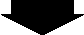 Калибровка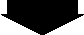 Мытье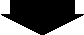 Очистка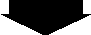 ДоочисткаМытьеФормы нарезки картофеляСложные формы нарезки картофеляСхема обработки корнеплодов(морковь, репа, свекла, редька)СОРТИРОВКА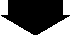 ОТРЕЗАНИЕ БОТВЫ(молодая морковь и свекла)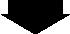 ПРОМЫВКАОЧИСТКАПРОМЫВКАСХЕМА ОБРАБОТКИ КОРНЕПЛОДОВ(ПЕТРУШКА, СЕЛЬДЕРЕЙ, ПАСТЕРНАК)сортировка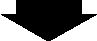                                                  отрезание зелени и корешковпромывкаочистка вручнуюпромывкаФормы нарезки морковиФормы нарезки свеклыФормы нарезки капустыФормы нарезки луковых овощейУсловия хранения обработанных овощейСХЕМЫ ОБРАБОТКИ КАПУСТНЫХ ОВОЩЕЙБелокочанная, савойская, краснокочанная капуста:Удаление загнивших и загрязненных листьев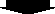 Отрезание наружной частикочерыжкиПромываниеРазрезание на 2-4 частиВырезание кочерыжкиПогружение на 15-20 мин в подсоленную водуПромываниеБрюссельская капуста:Отрезание кочешков со стебляЗачисткаПогружение в холодную воду на 20-30 мин.Цветная капуста:Отрезание стебля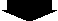 Удаление зеленых листьевЗачистка загнивших ипотемневших местПромывкаПогружение в подсоленную водуПромываниеКапуста кольраби:СортируютОчищают от кожицыПромываютСХЕМАОБРАБОТКИЛУКА РЕПЧАТОГОСОРТИРОВКА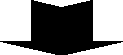 ОТРЕЗАНИЕДОНЦА И ШЕЙКИПРОМЫВАНИЕСХЕМАОБРАБОТКИЛУКА ЗЕЛЕНОГООТРЕЗАНИЕКОРЕШКОВ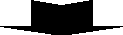 ЗАЧИСТКА БЕЛОЙ ЧАСТИУДАЛЕНИЕ ПОЖЕЛТЕВШИХ И ЗАГНИВШИХ ПЕРЬЕВ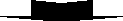 ПРОМЫВАНИЕ НЕСКОЛЬКО РАЗ В ХОЛОДНОЙ ВОДЕ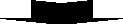 ОПОЛАСКИВАНИЕ В ПРОТОЧНОЙ ВОДЕОБРАБОТКА ПЛОДОВЫХ ОВОЩЕЙОБРАБОТКА САЛАТНЫХИДЕСЕРТНЫХ ОВОЩЕЙОБРАБОТКА КОНСЕРВИРОВАННЫХ ОВОЩЕЙПОДГОТОВКА ОВОЩЕЙ К ФАРШИРОВАНИЮОТХОДЫ ОВОЩЕЙ ПО СЕЗОНАМЛитература.Анфимова Н.А., Кулинария, учебник. - М. Издательский центр «Академия», 2010 –400 с..Татарская Л.Л., Анфимова Н.А., Лабораторно-практические работы для поваров и кондитеров, - М., Издательский центр «Академия», 2010 - 
112 с.Виды нарезкиТехнологияизготовления,размерРисунокПрименениеСОЛОМКАКрупный картофель нарезают на тонкие пластинки, накладывают одну на другую и шинкуют поперек на соломки длиной 4-5 см, сечением 0,2х 0,2 см.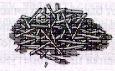 Для жарки во фритюреБРУСОЧКИКартофель нарезают на пластинки толщиной 0,7- 1 см, и разрезают на брусочки длиной 3-4 см.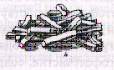 Для жарки, приготовления борщей(кроме флотского и сибирского), рассольников и т.д.КУБИКИКартофель вначале нарезают на пластинки, разрезают их на брусочки, а затем режут на кубики(крупные – 2-2,5 см, средние – 1-1,5 см, мелкие – 0,3-0,5 см.)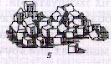 Крупные кубики - для тушения и приготовления супов, средние – для тушения, мелкие кубики - для холодных блюд и салатов.ДОЛЬКИСырой картофель (некрупный) разрезают пополам и по радиусу на дольки.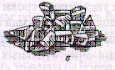 Для приготовления рассольников, рагу, духовой говядины, жарки во фритюре.ЛОМТИКИМелкий и средний картофель разрезают пополам, затем еще пополам и шинкуют поперек на ломтики толщиной 1-2 мм. Крупные клубни разрезают вдоль на брусочки и шинкуют поперек на ломтики.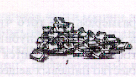 Для приготовления салатов и винегретов.КРУЖОЧКИКартофелю придают форму цилиндра и нарезают поперек на тонкие кружочки толщиной 1,5-2 мм.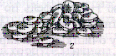 Кружочки сырого картофеля используют для жарки, вареного – для запекания рыбы и мяса.ВиднарезкиТехнологияизготовленияРисунокИспользованиеБОЧОНОЧКИСредний картофель обрезают с двух сторон и обтачивают, придавая форму бочонка.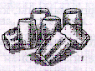 Используют в отварном виде для гарнираЧЕСНОЧКИКартофель сначала обтачивают бочонками, затем разрезают вдоль на несколько частей. У каждой части делают выемку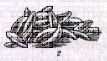 Для приготовления супов.ШАРИКИС помощью специальных выемок вырезают шарики различного размера или применяют прием обтачивания.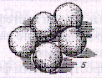 Используют для жарки во фритюре и в отварном виде.СТРУЖКАУ картофеля делают срезы с двух противоположных сторон так, чтобы получился цилиндр высотой 2-3 см., обравнивают его по окружности, срезают ленту толщиной 2-2,5 мм и длиной 25-30 см. Затем придают этой ленте форму банта и перевязывают ниткой.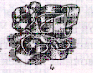 Используют для жарки во фритюре.СПИРАЛЬНарезают с помощью специального приспособления.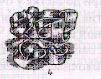 Используют для жарки во фритюре.ГРУШИПрименяя прием обтачивания, картофелю придают форму груши.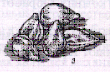 Используют в отварном виде.Формы нарезкиТехнологияизготовленияПрименениесоломкаМорковь режут на пластинки и шинкуют их соломкой.Приготовление маринада борщей (кроме флотского и сибирского),супов с лапшой,  рассольников.брусочкиМорковь режут поперек на цилиндры длиной 3,5-4 см, разрезают на пластинки толщиной 0,5 см и нарезают на брусочки.Приготовление супа с макаронами, бульона с овощами, для припускания.кубикиМорковь нарезают вдоль на длинные брусочки и режу их поперек на кубики (средние, мелкие, крошку)Средние кубики используют для припускания, мелкие для супов, холодных блюд, крошку для щей суточных, супа рисового.долькиМорковь режут поперек на цилиндры высотой 4 см, разрезают их вдоль пополам и каждую половину по радиусу режут на дольки.Используют для припускания, приготовления рагу, щей из свежей капусты, говядины духовой.кружочкиМорковь одинакового диаметра (до 3 см) нарезают на кружочки толщиной 1 мм.Используют для приготовления супа крестьянского, для холодных блюд.ломтикиМорковь разрезают вдоль на 2 или 4 части и нарезают на ломтики толщиной 1-2мм.Для приготовления борща флотского и сибирского, для салатов и винегретов.звездочкиКарбованную морковь нарезают поперек тол. 1 мм.Используют для украшения блюд.гребешкиКарбованную морковь разрезают вдоль пополам, затем нарезают наискось толщиной 1мм.Используют для украшения блюд.ШарикииорешкиМорковь нарезают различного размера, пользуясь специальными выемками или вручную приемом обтачивания.Используют в отварном виде как гарнир к холодным блюдам.Формы нарезкиТехнологияизготовленияИспользованиесоломкаСвеклу нарезают на тонкие пластинки, накладывают одну на другую и шинкуют поперек на соломки.Используют для приготовления борщей (кроме флотского и сибирского), маринада, свекольника, свекольных котлет.ломтикиСвеклу разрезают на пластины толщиной 1-1,5 см, режут их на брусочки такой же толщины, затем нарезают поперек на ломтики толщиной 1-1,5 мм.Используют для приготовления борща флотского и сибирского, для винегрета.кубикиСвеклу нарезают на пластинки, разрезают их на брусочки, а затем режут на кубики.Средние кубики используют для тушения, мелкие для приготовления винегрета.Формы нарезкиТехнологияизготовленияИспользованиесоломкаПоловинки кочана разрезают на несколько частей и шинкуют соломкой.Используют для тушения, приготовления борщей (кроме флотского и сибирского), супа овощного, припускания.квадратики(шашки)Капусту сначала разрезают на полоски шириной 2-2,5 см, затем поперек на квадраты.Использует для приготовления щей, борщей флотского и сибирского, рагу, супа овощного, для припускания.долькиМелкие кочаны капусты разрезают вдоль пополам, затем режут по радиусу на несколько частей.Используют для варки, припускания, для жарки после предварительной варки.рубкаКапусту вначале шинкуют соломкой, а затем рубят вручную.Используют для приготовления фарша.Формы нарезкиТехнологияизготовленияИспользованиекольцаРепчатый лук нарезают поперек толщиной 1-2 мм и разделяют на кольца.Используют для приготовления шашлыков, жарки во фритюре.полукольца(соломка)Лук разрезают вдоль по оси на две половинки или четыре части, кладут разрезом вниз и шинкуют толщиной 1-2мм.Используют для приготовления соусов, супов, винегрета.долькиДля нарезки используют мелкие луковицы, у которых при обработке оставляют часть донца, чтобы лучше сохранить форму нарезки. Луковицу разрезают вдоль пополам, а затем по радиусу на 3-4 части.Используют для приготовления щей из свежей капусты, рагу, говядины духовой, почек «по-русски».кубики мелкие(крошка)Лук разрезают вдоль пополам, нарезают пластины толщиной 1-3 мм, затем поперек режут на кубики.Используют для приготовления супов харчо, щей суточных, фаршей.колечкииз зеленого лукаЗеленый лук мелко нарезают.Используют для приготовления салатов, окрошки, холодного борща, гарнира к холодным блюдам и закускам.мелкие шпалкииз зеленого лукаЛук нарезают длиной 1,5-2 см.Используют для приготовления салатов.крупные шпалкиИз зеленого лукаЛук нарезают длиной 5-6 см.Используют для гарниров к шашлыкам, люля-кебаб, цыплятам табака.ВидовощейСпособ храненияВремяхранениякартофельВ холодной воде.С помощью бланширования.Сульфитация – это погружение очищенного картофеля в 0,5-1% раствор бисульфата натрия на 5 мин.1. не более 2-3 ч.2. не более 2-3ч.3. при температуре 7о не более 48 ч., при комнатной температуре не более 24 ч.корнеплодыВ корзинах и ящиках, накрывают влажной тканьюПри температуре0-40С не более 12 ч.Зеленьпетрушки,укроп, салатУкладывают слоем 5-10 см, накрывают влажной тканьюПри температуре2-120С не более 3ч.№НАИМЕНОВАНИЯ ОВОЩЕЙМЕХАНИЧЕСКАЯ ОБРАБОТКА1ПОМИДОРЫСортируют про размерам и степени зрелости, удаляют испорченные или помятые экземпляры, промывают и вырезают место прикрепления плодоножки. Нарезают кружочками, дольками, кубиками.2БАКЛАЖАНЫСортируют, отрезают плодоножку, промывают, старые баклажаны ошпаривают и промывают. Нарезают соломкой, мелкими кубиками.3ПЕРЕЦСортируют, промывают, разрезают вдоль пополам, удаляют семена вместе с мякотью и промывают. Нарезают соломкой, мелкими кубиками.4КАБАЧКИ ИПАТИССОНЫПромывают, отрезают плодоножку, очищают кожицу и промывают, у крупных удаляют семена. Нарезают кружочками, ломтиками, кубиками.5ОГУРЦЫСВЕЖИЕСортируют, моют, срезают кожицу. Нарезают кружочками, ломтиками, мелкими кубика, соломкой.№НАИМЕНОВАНИЕ ОВОЩАМЕХАНИЧЕСКАЯ ОБРАБОТКА1САЛАТ,ШПИНАТ,КРАПИВАПеребирают, удаляют увядшие, испорченные и грубые листья, отрезают корешки, промывают несколько раз в большом количестве воды, а затем – под струей холодной воды.2ЩАВЕЛЬПеребирают, удаляя пожелтевшие, испорченные листья, отрезают стебель, кладут в холодную воду и промывают, как салат.3РЕВЕНЬСортируют, у черешков отрезают нижнюю часть, снимают кожицу и промывают.4СПАРЖАПромывают, осторожно очищают кожицу, отступая от головки 2-3 см, и снова промывают, сортируют и связывают в пучки.5АРТИШОКОбрезают верхнюю, колючую часть, отрезают стебель и зачищают донышко от сухих листьев. Затем ложкой или выемкой удаляют мягкую волокнистую часть, место среза смачиваю лимонной кислотой, промывают, перевязывают шпагатом.№Наименование овощейМеханическая обработка1Квашеная капустаОтжимают от рассола, перебирают, удаляют посторонние примеси, измельчают крупные части. Очень кислую капусту промывают в холодной воде.2Соленые огурцыПромывают в холодной воде. У мелких отрезают место прикрепления плодоножки. У крупных очищают кожицу, разрезают на 4 части и вырезают семена.3Сушеные овощиСушеную зелень петрушки и укропа добавляют в блюда без предварительной обработки, сушеный лук сначала сбрызгивают водой, затем используют для пассерования. Сушеную морковь, свеклу, картофель перебирают, ошпаривают, заливают холодной водой и дают набухнуть 1-3 ч.4Свежемороженые овощиПеред тепловой обработкой овощи, не размораживая, освобождают от упаковки и используют для варки и жарки.№Наименование овощейНаименование овощейМеханическая обработка1КАБАЧКИОбработанные кабачки нарезают поперек на цилиндры высотой 4-5 см, удаляют семена, кладут в кипящую подсоленную воду и варят до полуготовности 3-5 мин. Подготовленные кабачки охлаждают и наполняют фаршем.Обработанные кабачки нарезают поперек на цилиндры высотой 4-5 см, удаляют семена, кладут в кипящую подсоленную воду и варят до полуготовности 3-5 мин. Подготовленные кабачки охлаждают и наполняют фаршем.2ПЕРЕЦПромывают, делают надрез вокруг плодоножки и удаляют её вместе с семенами, снова промывают, кладут в кипящую подсоленую воду на 1-2 мин, вынимают, охлаждают, наполняют фаршем.Промывают, делают надрез вокруг плодоножки и удаляют её вместе с семенами, снова промывают, кладут в кипящую подсоленую воду на 1-2 мин, вынимают, охлаждают, наполняют фаршем.3ПОМИДОРЫПромывают, срезают верхнюю часть вместе с плодоножкой, вынимают семена с частью мякоти, дают стечь соку, посыпают солью перцем и наполняют фаршем.Промывают, срезают верхнюю часть вместе с плодоножкой, вынимают семена с частью мякоти, дают стечь соку, посыпают солью перцем и наполняют фаршем.4КАПУСТА(голубцы)Используют рыхлые кочаны, после зачистки из целого кочана вырезают кочерыжку, кочан промывают. Подготовленную капусту кладут в кипящую, подсоленную воду, варят до полуготовности, вынимают, дают стечь, охлаждают, разделяют на листья, отбивают утолщения, кладут фарш и завертывают.Используют рыхлые кочаны, после зачистки из целого кочана вырезают кочерыжку, кочан промывают. Подготовленную капусту кладут в кипящую, подсоленную воду, варят до полуготовности, вынимают, дают стечь, охлаждают, разделяют на листья, отбивают утолщения, кладут фарш и завертывают.5БАКЛАЖАНЫРазрезают вдоль пополам или поперек на цилиндры, вынимают мякоть вместе с семенами и наполняют фаршем.Разрезают вдоль пополам или поперек на цилиндры, вынимают мякоть вместе с семенами и наполняют фаршем.ВИДОВОЩЕЙПЕРИОДКОЛ-ВО%КАРТОФЕЛЬМОЛОДОЙ ДО 1 СЕНТЯБРЯ20С 1 СЕНТЯБРЯ ПО 31 ОКТЯБРЯ25С 1 НОЯБРЯ ПО 31 ДЕКАБРЯ30С 1 ЯНВАРЯ ПО 28-29 ФЕВРАЛЯ35С 1 МАРТА40МОРКОВЬС 1 СЕНТЯБРЯ ПО 31 ДЕКАБРЯ20С 1 ЯНВАРЯ25СВЕКЛАС 1 СЕНТЯБРЯ ПО 31 ДЕКАБРЯ20С 1 ЯНВАРЯ25ЛУКРЕПЧАТЫЙ16